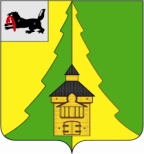 Российская Федерация	Иркутская область	Нижнеилимский муниципальный район	АДМИНИСТРАЦИЯ			ПОСТАНОВЛЕНИЕОт «29»июля 2020г.  № 700г. Железногорск-Илимский«Об утверждении административного регламента предоставления муниципальной услуги «Организация деятельности клубных формирований и формирований самодеятельного народного творчества» Муниципального бюджетного учреждения культуры «Районный Дом культуры «Горняк» в новой редакции»В целях повышения доступности и качества предоставления муниципальной услуги «Организация деятельности клубных формирований и формирований самодеятельного народного творчества», руководствуясь Федеральным законом «Об общих принципах организации местного самоуправления в Российской Федерации» от 06.10.2003г. № 131-ФЗ, Федеральным законом «Об организации предоставления государственных и муниципальных услуг» от  27.07.2010г. № 210-ФЗ, Постановлением администрации Нижнеилимского муниципального района от 16.02.2012г. № 147 «Об административных регламентах исполнения муниципальных функций и предоставления муниципальных услуг органов администрации Нижнеилимского муниципального района», Уставом муниципального образования «Нижнеилимский район», администрация Нижнеилимского муниципального района ПОСТАНОВЛЯЕТ: 	1. Утвердить административный регламент предоставления муниципальной услуги «Организация деятельности клубных формирований и формирований самодеятельного народного творчества» Муниципального бюджетного учреждения культуры «Районный Дом культуры «Горняк» (Приложение)	2. Настоящее Постановление опубликовать в периодическом издании «Вестник Думы и администрации Нижнеилимского муниципального района», разместить на официальном сайте администрации Нижнеилимского муниципального района. 		3. Контроль за исполнением настоящего постановления возложить на заместителя мэра по социальной политике Пирогову Т.К.Мэр района                                                         М.С. РомановРассылка: в дело-2, ОСЭР, Пироговой Т.К., ОКСДМ, МБУК РДК «Горняк»Тугарина О.О. 8(39566)3-26-25        Приложение                                   к Постановлению администрации                                                 Нижнеилимского муниципального района	                               от «29» июля 2020 г. №700Административный регламентМуниципального бюджетного учреждения культуры«Районный Дом культуры «Горняк»администрации Нижнеилимского муниципального районапо предоставлению муниципальной услуги«Организация деятельности клубных формирований и формирований самодеятельного народного творчества»1. Общие положения1.1. Предметом регулирования административного регламента предоставления муниципальной услуги «Организация деятельности клубных формирований и формирований самодеятельного народного творчества» (далее - регламент) являются правоотношения, возникшие между Муниципальным бюджетным учреждением культуры «Районный Дом культуры «Горняк» ​​(далее – МБУК​​ РДК «Горняк», и заявителем по предоставлению муниципальной услуги деятельность клубных формирований и формирований самодеятельного народного творчества (далее - муниципальная услуга). Административный регламент по предоставлению муниципальной услуги «Организация деятельности клубных формирований и формирований самодеятельного народного творчества» (далее – административный регламент и муниципальная услуга, соответственно) разработан в целях обеспечения конституционных прав жителей Нижнеилимского муниципального района (далее – район) на доступ к культурным ценностям и пользования учреждениями культуры, достижения качественного состояния культуры и искусства в районе,  предоставления возможности для духовного развития населения, развития приоритетов духовности и культурной преемственности, создания комфортных условий для получателей муниципальной услуги. 1.2. Заявителями муниципальной услуги являются физические и юридические лица, обратившиеся с запросом о предоставлении муниципальной услуги. 1.3.​​ Порядок информирования о предоставлении муниципальной услуги: 1.3.1.​​ Предоставление муниципальной услуги обеспечивают специалисты​​ МБУК РДК «Горняк»: Местонахождение:​​ 665651,​​ Иркутская область,​​ город Железногорск-Илимский, квартал 3,​​ дом 15А.​​ Адрес электронной почты:​​ rdkgornyak@yandex.ru. График работы​​ МБУК РДК «Горняк»: -​​ понедельник - воскресенье - с 09:00 – 20:00; -​​ обеденный перерыв- с 13.00 - 14.00; выходные дни: суббота, воскресенье, допускается работа в выходные и праздничные дни. Справочный телефон  МБУК РДК «Горняк»:​​ 8(39566)3-26-25. Информация о порядке и стандарте предоставления муниципальной услуги, об образцах оформления документов, необходимых для предоставления муниципальной услуги размещена в сети Интернет, а также на официальном сайте Нижнеилимского муниципального района. Требования к осуществлению взаимодействия в электронной форме получателей (заявителей) с органами, предоставляющими муниципальную услугу или организациями, участвующими в предоставлении муниципальной услуги, и порядок такого взаимодействия устанавливаются Правительством Российской Федерации в соответствии с Федеральным законом от 06.04.2011 № 63-ФЗ «Об электронной подписи». 1.3.2.​​ Информация о порядке предоставления муниципальной услуги доводится до заинтересованных лиц: -​​ с использованием средств телефонной связи в часы работы​​ МБУК РДК «Горняк»​​ по телефону​​ 8 (39566) 3-26-25; - при личном или письменном обращении заявителя в​​ МБУК РДК «Горняк»; -​​ в форме ответов на обращения заявителей; -​​ посредством размещения информационных материалов на информационных стендах, установленных в​​ МБУК РДК «Горняк», на информационном экране на здании администрации Нижнеилимского муниципального района, и должна содержать: -​​ график работы учреждения; -​​ номера телефонов учреждения; -​​ перечень оснований для отказа в предоставлении муниципальной услуги; -​​ копию настоящего регламента; - сведения о порядке обжалования действия (бездействия) должностных лиц и решений, осуществляемых и принимаемых в ходе исполнения муниципальной услуги. 1.3.3.​​ Информирование проводится в форме: -​​ устного информирования; -​​ письменного информирования. Устное информирование осуществляется при обращении заявителя за информацией: -​​ лично; -​​ по телефону. Должностное лицо, ответственное за предоставление муниципальной услуги, осуществляет приём и информирование (по телефону или лично), должен принять все необходимые меры для дачи полного и оперативного ответа на поставленные вопросы. 1.3.4.​​ Письменное информирование при обращении заявителя в​​ МБУК РДК «Горняк»​​ осуществляется путём направления ответа почтовым отправлением. 2. Стандарт предоставления муниципальной услуги2.1. Заявителями на получение муниципальной услуги являются физические лица, в том числе особые группы пользователей (дети, юношество, социально-незащищённая категория)  без дискриминации их прав по какому-либо основанию.2.2. Конечными результатами предоставления муниципальной услуги являются:Организация деятельности коллективов клубных формирований и формирований самодеятельного народного творчества;Отчёт о деятельности коллективов клубных формирований и формирований самодеятельного народного творчества. Отчёт может иметь как текстовую форму, так и форму мероприятия;Удовлетворённость населения качеством предоставляемой услуги.2.3. Муниципальная услуга предоставляется Муниципальным бюджетным  учреждением культуры «Районный Дом культуры «Горняк» администрации Нижнеилимского муниципального района.2.4. Правовые основания для предоставления муниципальной услуги.Муниципальная услуга предоставляется в соответствии с:- Конституцией Российской Федерации; - Гражданский кодекс Российской Федерации; - Бюджетный кодекс Российской Федерации; - Налоговый кодекс Российской Федерации; - Законом Российской Федерации от 09.10.1992 г. № 3612-1 «Основы Законодательства Российской Федерации о культуре»; - Федеральным законом от 06.10.2003 г. № 131-ФЗ «Об общих принципах организации местного самоуправления в Российской Федерации»; - Федеральным Законом от 02.05.2006 г. № 59-ФЗ «О порядке рассмотрения обращений граждан Российской Федерации»; - Федеральным Законом от 27.07.2010 г. № 210-ФЗ «Об организации предоставления государственных и муниципальных услуг»; - Федеральный закон от 6.01.1999 г. №7-ФЗ «О народных художественных промыслах»; - Федеральным законом от 22.08.2004 N 122-ФЗ (ред. от 27.12.2009) "О внесении изменений в законодательные акты Российской Федерации и признании утратившими силу некоторых законодательных актов Российской Федерации в связи с принятием Федеральных законов "О внесении изменений и дополнений в Федеральный закон "Об общих принципах организации законодательных (представительных) и исполнительных органов государственной власти субъектов Российской Федерации" и "Об общих принципах организации местного самоуправления в Российской Федерации";  - Пункт 4 статьи 9.2 Федерального закона от 12.01.1996г. № 7-ФЗ «О некоммерческих организациях»; - Уставом муниципального образования «Нижнеилимский район»; - Постановлением администрации Нижнеилимского муниципального района от 29.09.2011г, № 1016 « Об утверждении административного регламента по исполнению муниципальной функции «Рассмотрение материалов экономического обоснования тарифов на услуги муниципальных предприятий и учреждений»; - Уставом МБУК РДК «Горняк»; - Муниципальными стандартами качества деятельности Районного Дома культуры «Горняк», утверждёнными Постановлением Мэра Нижнеилимского муниципального района № 175 от 14.04.2008 г. «Об утверждении стандартов качества услуг учреждений культуры района»; - Постановлением администрации Нижнеилимского муниципального района от 10.06.23019 № 636 « Об утверждении цен на муниципальные платные услуги, оказываемые МБУК РДК «Горняк»; - Приказ № 158-ОД от 30.12.2019г. МБУК РДК «Горняк» «Об утверждении цен на муниципальные платные услуги».2.5. Срок предоставления муниципальной услуги.Муниципальная услуга предоставляется в течении года, согласно перспективным и месячным планам МБУК РДК «Горняк» и коллективов клубных формирований и формирований самодеятельного народного творчества, расписания работы коллективов клубных формирований и формирований самодеятельного народного творчества.2.6. Для предоставления и получения муниципальной услуги, получатель муниципальной услуги должен обратиться в администрацию МБУК РДК «Горняк» с заявлением:В письменном виде;2.7. Способы и порядок получения информации заявителями по вопросам предоставления муниципальной услуги.Информирование заявителей по вопросам предоставления муниципальной услуги осуществляется в виде:Индивидуального информирования;Публичного информирования.2.7.1. Для получения информации о процедуре предоставления муниципальной услуги заявители могут обратиться в МБУК РДК «Горняк» в устной форме лично, по телефону. 2.7.2. Основными требованиями к информированию заявителей являются:Достоверность предоставляемой информации об услуге;Чёткость в изложении информации;Полнота информирования;Наглядность предоставляемой информации;Удобство и доступность получения информации;Компетентность;Оперативность предоставления информации.2.7.3. Публичное информирование по вопросам предоставления муниципальной услуги осуществляется посредством размещения информации:в средствах массовой информации;на информационных стендах МБУК РДК «Горняк»;в форме объявлений, помещаемых в установленных местах.2.7.4. Информация о муниципальной услуге является открытой и общедоступной.2.8.Перечень оснований для приостановления либо отказа в предоставлении муниципальной услуги. Основаниями для приостановления либо отказа в предоставлении муниципальной услуги являются:собственная инициатива получателя услуги;несвоевременная подача заявки на получение услуги;ограничение количества участников коллектива;возникновение обстоятельств непреодолимой силы.2.9. Размер платы, взимаемой с заявителя при предоставлении муниципальной услуги.Данная услуга предоставляется населению на бесплатной и платной основе.2.10. Срок и порядок регистрации запроса заявителя о предоставлении муниципальной услуги.Все получатели услуги имеют право доступа в МБУК РДК «Горняк» и право свободного выбора коллектива клубных формирований и формирований самодеятельного народного творчества, в соответствии со своими потребностями и интересами, а так же с условиями участия в деятельности коллектива.Срок регистрации обращения заявителя о предоставлении муниципальной услуги составляет 1 рабочий день. Набор участников в коллективы начинается с 01.08. по 01.10. ежегодно. 2.11. Требования к месту приёма заявителей: -​​ помещения, предназначенные для предоставления муниципальной услуги, должны соответствовать санитарно-эпидемиологическим правилам, правилам пожарной безопасности для учреждений культуры Российской Федерации, нормам охраны труда, требованиям по технике безопасности.Здание МБУК РДК «Горняк» обеспечено средствами коммунально-бытового обслуживания, удобными подъездами и подходами, имеет электрическое освещение в вечернее и ночное время, а так же имеет запасные (пожарные) выходы и подъезд для производственных целей самого учреждения.МБУК РДК «Горняк» обеспечено санитарно-бытовыми и административно-хозяйственными помещениями, укомплектовано необходимой мебелью, техническими средствами и специальным оборудованием.При решении вопросов оснащения помещений для работы коллективов любительского художественного творчества, используются Муниципальные стандарты качества деятельности РДК «Горняк», утверждённые Постановлением Мэра Нижнеилимского района №175 от 14.04.2008г. «Об утверждении стандартов качества услуг учреждений культуры района».Площадь помещений МБУК РДК «Горняк» соответствует нормам, учитывающим требования рационального размещения необходимого оборудования, аппаратура, приборы используются строго по назначению, содержатся в технически исправном состоянии.2.12. Показатели доступности и качества муниципальной услуги.Доступность муниципальной услуги для населения обеспечивается режимом работы МБУК РДК «Горняк».Показателем доступности является количество действующих коллективов клубных формирований и формирований самодеятельного народного творчества и изменение (рост, снижение) числа участников в данных коллективах по сравнению с предыдущим годом, в абсолютном и процентном выражении.Показателями качества предоставленной муниципальной услуги являются:Посещаемость участниками занятий коллектива любительского художественного творчества;Стабильность личного состава творческого коллектива;Отчёт о деятельности коллектива любительского художественного творчества, имеющий форму мероприятия и количество зрителей, посетивших данное мероприятие;Участие в Международных, Всероссийских, региональных, областных, районных фестивалях и конкурсах;Наличие дипломантов и лауреатов вышеуказанных  фестивалей и конкурсов;Наличие положительных отзывов о работе коллектива клубных формирований и формирований самодеятельного народного творчества в СМИ;Наличие у коллектива клубных формирований и формирований самодеятельного народного творчества благодарственных писем от юридических лиц;Наличие фото- и видеоматериалов о деятельности коллектива клубных формирований и формирований самодеятельного народного творчества.3. Состав, последовательность и сроки выполнения административных процедур,  требования к их выполнению.3.1. Предоставление муниципальной услуги включает в себя следующие административные процедуры:Распространение информации о работе коллектива клубных формирований и формирований самодеятельного народного творчества;Личное обращение заявителя;Регистрация обратившихся заявителей; Информирование об условиях участия в деятельности коллективов клубных формирований и формирований самодеятельного народного творчества;Подбор вариантов участия в деятельности коллективов клубных формирований и формирований самодеятельного народного творчества; Формирование списков участников; Участие в деятельности коллектива клубных формирований и формирований самодеятельного народного творчества.3.2. Последовательность административных процедур, выполняемых при предоставлении муниципальной услуги, показаны на блок-схеме последовательности действий при предоставлении муниципальной услуги, согласно Приложению №1 к административному регламенту.3.3. Последовательность действий сотрудника МУК РДК «Горняк», ответственного за предоставление муниципальной услуги:Информирование о деятельности коллектива клубных формирований и формирований самодеятельного народного творчества;Приём заявлений от получателей муниципальной услуги и их рассмотрение;Информирование заявителей, в отношении которых принято решение о предоставлении муниципальной услуги;В случае отказа в предоставлении муниципальной услуги – разъяснение причин и основания отказа, порядка предоставления муниципальной услуги. В случае несогласия заявителя с принятым решением, он вправе обжаловать его в установленном данным административным регламентом порядке;Проведение общего собрания заявителей, желающих принять участие в деятельности коллектива клубных формирований и формирований самодеятельного народного творчества, руководство которым осуществляет данный сотрудник МБУК РДК «Горняк»;разработка перспективного плана организационно-творческой и учебно-воспитательной работы коллектива клубных формирований и формирований самодеятельного народного творчества на год;Подготовка и проведение коллективных и индивидуальных занятий;Осуществление концертной деятельности коллектива;Ведение журнала учёта работы коллектива;Содействие укреплению материально-технической базы коллектива;Изучение состояния и перспектив развития данного коллектива клубных формирований и формирований самодеятельного народного творчества.4. Порядок и форма контроля за предоставлением муниципальной услуги4.1. Контроль за предоставление муниципальной услуги осуществляется посредством процедур внутреннего и внешнего контроля. 4.2.Внутренний контроль осуществляется администрацией МБУК РДК «Горняк».Внутренний контроль подразделяется на:Текущий контроль – путём проверок соблюдения и исполнения руководителями коллективов клубных формирований и формирований самодеятельного народного творчества положений административного регламента;Оперативный контроль – по выявленным проблемным фактам и жалобам, касающихся качества предоставления услуги;Итоговый контроль-анализ деятельности коллективов клубных формирований и формирований самодеятельного народного творчества по итогам года.4.3. Внешний контроль осуществляется Учредителем администрации Нижнеилимского муниципального района путём:Проведения мониторинга основных показателей работы за определённый период;Анализа обращений и жалоб граждан в ОКСДМ и проведения по фактам обращения служебных расследований.4.4. Плановые проверки соблюдения и исполнения должностными лицами, ответственными за предоставление муниципальной услуги, положений административного регламента, а так же полноты и качества предоставления муниципальной услуги, осуществляется на основании годовых планов работы коллективов клубных формирований и формирований самодеятельного народного творчества.Периодичность плановых проверок – 1 раз в год.Внеплановые проверки проводятся по мере поступления в ОКСДМ обращений и жалоб на действия должностных лиц, связанных с предоставлением муниципальной услуги.При проверке могут рассматриваться все вопросы, связанные с предоставлением муниципальной услуги (комплексные проверки), или отдельные вопросы (тематические проверки).4.5. В случае выявления нарушений прав пользователей муниципальной услуги действиями (бездействием) сотрудников МБУК РДК «Горняк», ответственных за предоставление муниципальной услуги, виновные лица привлекаются к ответственности в порядке, установленном действующим законодательством Российской Федерации.4.6. Персональная ответственность должностных лиц, участвующих в предоставлении муниципальной услуги, закрепляется в должностных инструкциях в соответствии с требованиями законодательства.4.7. Контроль за предоставлением муниципальной услуги со стороны граждан, их объединений и организаций осуществляется с использованием соответствующей информации о порядке предоставления муниципальной услуги, размещённой на официальном сайте Нижнеилимского муниципального района.4.8. Для оценки качества и безопасности муниципальной услуги используют следующие основные методы контроля:визуальный – проверка  состояния учреждения; аналитический – проверка наличия и сроков действия обязательных документов на предоставление муниципальной услуги, анализ правильности и своевременности заполнения этих документов, проверка профессиональной квалификации обслуживающего персонала, оказывающего муниципальную услугу и другие; социологический – опрос или интервьюирование получателей муниципальной услуги, оценка результатов опроса.4.9. Ежемесячно проводится мониторинг оказания услуги.5. Досудебный (внесудебный) порядок обжалования решений и действий (бездействия) должностных лиц, осуществляющих предоставление муниципальной услуги5.1. Действия (бездействие) должностных лиц по предоставлению муниципальной услуги могут быть обжалованы заинтересованными лицами в досудебном (внесудебном)порядке путем обращений:на имя директора МБУК РДК «Горняк»;в администрацию Нижнеилимского муниципального района Адрес: 665653, Иркутская область, Нижнеилимский район, г. Железногорск Илимский, 8 квартал, дом 20, тел: 8395 66 308 41; часы работы с 09.00 до 17.00), суббота, воскресенье – выходные дни;5.2. Основанием для начала досудебного (внесудебного) обжалования является устное или письменное обращение заинтересованного лица с жалобой. ( Приложение №2  «Форма письменной жалобы»)5.3. Предметом досудебного (внесудебного) обжалования является нарушение порядка осуществления административных процедур, а также других требований и положений Регламента.5.4. Рассмотрение обращений граждан осуществляется в соответствиис требованиями Федерального закона от 02.05.2006 № 59-ФЗ «О порядке рассмотрения обращений граждан Российской Федерации».5.5. Результатом досудебного (внесудебного) обжалования является объективное, всестороннее и своевременное рассмотрение обращений заинтересованных лиц, принятие мер по устранению выявленных нарушений, привлечение виновных должностных лиц к ответственности и подготовка мотивированного ответа заявителю.5.6. Заинтересованные лица могут обратиться с жалобой на действия (бездействия) и решения, осуществляемые (принятые) в ходе предоставления муниципальной услуги на основании настоящего Регламента письменно или устно.В письменной жалобе указываются:- фамилия, имя, отчество заявителя или представителя заинтересованного лица;- полное наименование юридического лица (в случае обращения от имениюридического лица);- почтовый адрес;- предмет жалобы;- личная подпись заинтересованного лица, дата.5.7. К жалобе заявитель прилагает копии документов и материалы, характеризующие предмет жалобы.5.8. Обращения граждан, содержащие обжалование решений, действий (бездействий) конкретных должностных лиц, не могут направляться этим должностным лицам для рассмотрения и (или) ответа. 5.9. В случае, если текст жалобы не поддаётся прочтению, ответ на жалобу не даётся, о чём  письменно сообщается заявителю. 5.10. В случае если в жалобе содержится вопрос, на который многократно давались письменные ответы по существу в связи с ранее направляемыми жалобами, и при этом в жалобе не приводятся новые доводы или обстоятельства, должностное лицо администрации района вправе принять решение о безосновательности очередной жалобы и прекращении переписки с заявителем по данному вопросу. О принятом решении уведомляется получатель муниципальной услуги, направивший жалобу. 5.11. Ответ на жалобу может быть не дан в случае, если в ней не указаны фамилия заявителя и почтовый адрес, по которому должен быть дан ответ. 5.12. Если в результате рассмотрения жалоба признана обоснованной, то должностным лицом, рассматривающим жалобу, принимается решение о привлечении к ответственности в соответствии с действующим законодательством Российской Федерации должностного лица, ответственного за действие (бездействие) и решения, осуществляемые (принятые) в ходе исполнения муниципальной услуги на основании Административного регламента и повлекшие за собой жалобу. 5.13. Рассмотрение жалоб осуществляется в срок до 30-ти календарных дней с момента их поступления.5.14. Заявитель имеет право на любой стадии рассмотрения спорных вопросов обращаться в суд. В случае несогласия с результатами досудебного (внесудебного)обжалования заявитель также вправе обратиться в суд в порядке, установленном действующим законодательством Российской Федерации.В соответствии с действующим законодательством Российской Федерации решения, действия (бездействие), администрации МБУК РДК «Горняк»  могут быть обжалованы гражданином в течение 3-х месяцев со дня, когда ему стало известно о нарушении его прав и свобод. 5.15. По результатам рассмотрения жалоб принимаются решения о применении мер ответственности к должностным лицам, допустившим нарушения в ходе предоставления муниципальной услуги на основании настоящего Административного регламента, повлекшие за собой жалобы получателей муниципальной услуги.5.16. Обращения считаются разрешенными, если рассмотрены все поставленные в них вопросы, приняты необходимые меры и даны письменные ответы.Мэр района                			    	М.С. РомановПриложение №1к административному регламенту«Организация деятельности клубных формирований и формирований самодеятельного народного творчества»МБУК РДК «Горняк» Нижнеилимского муниципального районаБЛОК-СХЕМАпоследовательности действий при предоставлении  МБУК РДК «Горняк»  муниципальной услуги «Организация деятельности клубных формирований и формирований самодеятельного народного творчества»  Приложение №2к административному регламенту«Организация деятельности клубных формирований и формирований самодеятельного народного творчества»МБУК РДК «Горняк» Нижнеилимского муниципального районаФорма письменной жалобы                                                                             __________________________________________________
                                                                              (Ф.И.О. гражданина, адрес проживания, телефон)
                                                                                 _________________________________ЖАЛОБАНа__________________________________________________________________________________________________________________________________
(Решение, действие (бездействие) которого обжалуется)
Суть жалобы: ____________________________________________________________________________________________________________________
(краткое изложение обжалуемых решений, действий (бездействий) с указанием оснований, по которым лицо, подающее жалобу, не согласно с принятым решением, действием, бездействием) 
Перечень прилагаемых документов:___________________ __________________________
   (дата) подпись                                                                                                    Конт. Телефон